1.AMAÇ: Hastaların beraberinde getirdiği ilaçların kontrolü ile ilaç güvenliğinin sağlanması, tüm hastalar için güvenli hizmet sunumu ve güvenli bir ortam sağlanmasıdır.2.KAPSAM: Tüm yataklı servisler 3.SORUMLULAR: Hekimler ve klinik hemşireleri4.UYGULAMA:4.1. Yatışına karar verilen hastanın beraberinde getirdiği ve sürekli kollanmak zorunda olduğu ilaçların olup olmadığı servis hemşiresi tarafından hastaya sorulur ve varsa ilaçlar Hastanın Beraberinde Getirdiği İlaçların Kayıt Formuna kayıt edilerek ilgili form kontrol edildikten sonra hekim tarafından imzalanır. Hasta ilaç kayıt-bilgi formundaki ilaçlar bir sonraki nöbetçi hemşireye teslim edilir ve bilgi verilir.4.2. İlaçların, doktor tarafından hastanın kullanmaya devem etmesine karar verilirse, hasta tabelasına ilacın ismi, kullanım yolu, kullanım dozu ve kullanım aralığı yazılarak kaydı yapılır, kaşe basılır ve imzalanır.4.3. İlaçlar hemşire tarafından teslim alınır. Hasta tabelasına yazılan bu ilaçlar hemşire tarafından da hemşire gözlem formu ve hasta tedavi takip defterine kaydedilir ve ilaçların yanına “ hastanın kendinden “ diye yazılarak eczaneden tekrar istenmesi engellenir. Teslim alınan ilaçların miat kontrolü yapılır. Miadı geçmiş ilaçlar imha edilir. 4.4.  Hastanın beraberinde getirdiği ilaçlar hemşire tarafından uygulanır. İlaçlar kapalı kaplarda ve kişiye özel hazırlanır. Tedavi sürecindeki tüm ilaçlar hastaya hemşire tarafından uygulanır. Stajyerlerin ilaç uygulamaları hemşire gözetiminde yapılır. Hastanın yatış öncesi aldığı ilaçlar, bakım sürecinde kullandığı ilaçlar ve taburcu edildikten sonra kullanacağı ilaçlar dosyada kayıt altına alınır.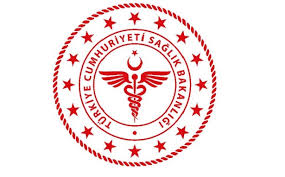         SAVUR PROF. DR. AZİZ SANCAR İLÇE DEVLET HASTANESİ                HASTANIN BERABERİNDE GETİRDİĞİ İLAÇLARIN YÖNETİM TALİMATI        SAVUR PROF. DR. AZİZ SANCAR İLÇE DEVLET HASTANESİ                HASTANIN BERABERİNDE GETİRDİĞİ İLAÇLARIN YÖNETİM TALİMATI        SAVUR PROF. DR. AZİZ SANCAR İLÇE DEVLET HASTANESİ                HASTANIN BERABERİNDE GETİRDİĞİ İLAÇLARIN YÖNETİM TALİMATI        SAVUR PROF. DR. AZİZ SANCAR İLÇE DEVLET HASTANESİ                HASTANIN BERABERİNDE GETİRDİĞİ İLAÇLARIN YÖNETİM TALİMATI        SAVUR PROF. DR. AZİZ SANCAR İLÇE DEVLET HASTANESİ                HASTANIN BERABERİNDE GETİRDİĞİ İLAÇLARIN YÖNETİM TALİMATI        SAVUR PROF. DR. AZİZ SANCAR İLÇE DEVLET HASTANESİ                HASTANIN BERABERİNDE GETİRDİĞİ İLAÇLARIN YÖNETİM TALİMATI        SAVUR PROF. DR. AZİZ SANCAR İLÇE DEVLET HASTANESİ                HASTANIN BERABERİNDE GETİRDİĞİ İLAÇLARIN YÖNETİM TALİMATI        SAVUR PROF. DR. AZİZ SANCAR İLÇE DEVLET HASTANESİ                HASTANIN BERABERİNDE GETİRDİĞİ İLAÇLARIN YÖNETİM TALİMATI KODUİY.TL.02YAYIN TARİHİ01.11.2018REVİZYON TARİHİ 01.01.2022REVİZYON NO01SAYFA SAYISI 01HAZIRLAYANKONTROL EDENONAYLAYANKalite Yönetim Direktörüİdari ve Mali İşler Müdür V.BaşhekimTürkan GELENVeysel ŞAŞMAZOğuz ÇELİK